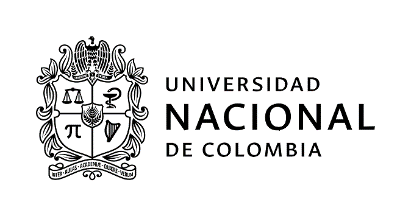 SOLICITUD PARA PARTICIPAR EN EL PROCESO DE SELECCIÓN DE ESTUDIANTE AUXILIAR PARA DEPENDENCIAS ADMINISTRATIVASPara participar en esta convocatoria certifico que actualmente y a la fecha no soy Monitor ni Becario de la Universidad Nacional de ColombiaEstoy interesado en participar en la convocatoria para la Dependencia o Proyecto: ______________________________________________________________________________________________Código convocatoria: ______________Nombres y apellidos: _______________________________________________________________Cédula: ______________________________Teléfono: _____________________________Correo electrónico institucional: ______________________________________________________Soy Estudiante de la Carrera: _________________________________________________________Facultad: _________________________		Sede: ____________________________Actualmente curso el ________semestre		PBM: ______________Mi promedio académico es de: ______		Pagué por concepto de matrícula: _____________Cursé línea de profundización:  SI (    )      NO (      )        Cuál(es)?:_______________________________________________________________________________________________________________Carga Académica: (Asignaturas registradas): ____________________________________________Disponibilidad Horaria (total horas): _______________Conocimientos en el área de sistemas (software, lenguajes, herramientas): ____________________________________________________________________________________________________________________________________________________________________________________________________________________________________________________________________________________________________________________________________________________Conocimiento de otros idiomas que habla, lee y escribe de forma Regular, Bien o Muy Bien:Puedo aportar a la Universidad las siguientes competencias personales, académicas y administrativas:1._______________________________________________________________________________2._______________________________________________________________________________3._______________________________________________________________________________4._______________________________________________________________________________5._______________________________________________________________________________6._______________________________________________________________________________7._________________________________________________________________________________________________________________					______________Firma										FechaNOTA: La Universidad anulará la presente solicitud en caso de no ser verídica la información académicaNúmero de Convocatoria180180Fecha de diligenciamientoFecha de diligenciamientoFecha de diligenciamientoFecha de diligenciamiento2405052021Nombre de la convocatoria, proyecto o Proceso ENERGETICA 2030. P9: 58816 Supervisión, control y protecciones de sistemas eléctricosENERGETICA 2030. P9: 58816 Supervisión, control y protecciones de sistemas eléctricosENERGETICA 2030. P9: 58816 Supervisión, control y protecciones de sistemas eléctricosENERGETICA 2030. P9: 58816 Supervisión, control y protecciones de sistemas eléctricosENERGETICA 2030. P9: 58816 Supervisión, control y protecciones de sistemas eléctricosENERGETICA 2030. P9: 58816 Supervisión, control y protecciones de sistemas eléctricosENERGETICA 2030. P9: 58816 Supervisión, control y protecciones de sistemas eléctricosENERGETICA 2030. P9: 58816 Supervisión, control y protecciones de sistemas eléctricosENERGETICA 2030. P9: 58816 Supervisión, control y protecciones de sistemas eléctricosENERGETICA 2030. P9: 58816 Supervisión, control y protecciones de sistemas eléctricosNombre de la dependencia FACULTAD DE MINAS / GESTIÓN DE PROYECTOSFACULTAD DE MINAS / GESTIÓN DE PROYECTOSFACULTAD DE MINAS / GESTIÓN DE PROYECTOSFACULTAD DE MINAS / GESTIÓN DE PROYECTOSFACULTAD DE MINAS / GESTIÓN DE PROYECTOSFACULTAD DE MINAS / GESTIÓN DE PROYECTOSFACULTAD DE MINAS / GESTIÓN DE PROYECTOSFACULTAD DE MINAS / GESTIÓN DE PROYECTOSFACULTAD DE MINAS / GESTIÓN DE PROYECTOSFACULTAD DE MINAS / GESTIÓN DE PROYECTOSNombre del área (Opcional)Tipo de estudiantePregrado   Pregrado   Pregrado   Pregrado   Posgrado    Posgrado    Posgrado    Posgrado    Posgrado    Posgrado    Tipo de convocatoriaTipo de convocatoriaApoyoAcadémicoApoyo a proyectos investigación o extensiónApoyo a proyectos investigación o extensiónGestiónAdministrativaGestiónAdministrativaBienestar universitarioBienestar universitarioBienestar universitarioOtroOtroRequisitos generales(Acuerdo CSU 211/2015 Art. 2)a. Tener la calidad de estudiante de pregrado o postgrado de la Universidad Nacional de Colombia. b. Tener un Promedio Aritmético Ponderado Acumulado - P.A.P.A. igual o superior a 3.5 para estudiantes de pregrado, e igual o superior a 4.0 para estudiantes de postgrado. c. No ostentar la calidad de monitor o becario de la Universidad Nacional de Colombia. Parágrafo. Para los estudiantes de postgrado que se encuentren debidamente matriculados en primer semestre de un programa de postgrado cumplir una de las siguientes condiciones, de acuerdo con el tipo de admisión, así: 1. Admisión regular, haber obtenido un promedio de calificación que se encuentre dentro de la franja del 30% más alto en el examen de admisión al postgrado correspondiente. 2. Haber sido admitido por admisión automática, según el artículo 57, literal c, del Acuerdo 008 de 2008 del Consejo Superior Universitario - Estatuto Estudiantil. 3. Admisión mediante tránsito entre programas de posgrado, tener un promedio igual o superior a 4.0 en el programa de posgrado desde el cual se aprobó el tránsito."Nota: El estudiante que se postule a la convocatoria, manifiesta conocer la normatividad relacionada con la convocatoria y autoriza a la universidad para realizar las verificaciones pertinentesa. Tener la calidad de estudiante de pregrado o postgrado de la Universidad Nacional de Colombia. b. Tener un Promedio Aritmético Ponderado Acumulado - P.A.P.A. igual o superior a 3.5 para estudiantes de pregrado, e igual o superior a 4.0 para estudiantes de postgrado. c. No ostentar la calidad de monitor o becario de la Universidad Nacional de Colombia. Parágrafo. Para los estudiantes de postgrado que se encuentren debidamente matriculados en primer semestre de un programa de postgrado cumplir una de las siguientes condiciones, de acuerdo con el tipo de admisión, así: 1. Admisión regular, haber obtenido un promedio de calificación que se encuentre dentro de la franja del 30% más alto en el examen de admisión al postgrado correspondiente. 2. Haber sido admitido por admisión automática, según el artículo 57, literal c, del Acuerdo 008 de 2008 del Consejo Superior Universitario - Estatuto Estudiantil. 3. Admisión mediante tránsito entre programas de posgrado, tener un promedio igual o superior a 4.0 en el programa de posgrado desde el cual se aprobó el tránsito."Nota: El estudiante que se postule a la convocatoria, manifiesta conocer la normatividad relacionada con la convocatoria y autoriza a la universidad para realizar las verificaciones pertinentesa. Tener la calidad de estudiante de pregrado o postgrado de la Universidad Nacional de Colombia. b. Tener un Promedio Aritmético Ponderado Acumulado - P.A.P.A. igual o superior a 3.5 para estudiantes de pregrado, e igual o superior a 4.0 para estudiantes de postgrado. c. No ostentar la calidad de monitor o becario de la Universidad Nacional de Colombia. Parágrafo. Para los estudiantes de postgrado que se encuentren debidamente matriculados en primer semestre de un programa de postgrado cumplir una de las siguientes condiciones, de acuerdo con el tipo de admisión, así: 1. Admisión regular, haber obtenido un promedio de calificación que se encuentre dentro de la franja del 30% más alto en el examen de admisión al postgrado correspondiente. 2. Haber sido admitido por admisión automática, según el artículo 57, literal c, del Acuerdo 008 de 2008 del Consejo Superior Universitario - Estatuto Estudiantil. 3. Admisión mediante tránsito entre programas de posgrado, tener un promedio igual o superior a 4.0 en el programa de posgrado desde el cual se aprobó el tránsito."Nota: El estudiante que se postule a la convocatoria, manifiesta conocer la normatividad relacionada con la convocatoria y autoriza a la universidad para realizar las verificaciones pertinentesa. Tener la calidad de estudiante de pregrado o postgrado de la Universidad Nacional de Colombia. b. Tener un Promedio Aritmético Ponderado Acumulado - P.A.P.A. igual o superior a 3.5 para estudiantes de pregrado, e igual o superior a 4.0 para estudiantes de postgrado. c. No ostentar la calidad de monitor o becario de la Universidad Nacional de Colombia. Parágrafo. Para los estudiantes de postgrado que se encuentren debidamente matriculados en primer semestre de un programa de postgrado cumplir una de las siguientes condiciones, de acuerdo con el tipo de admisión, así: 1. Admisión regular, haber obtenido un promedio de calificación que se encuentre dentro de la franja del 30% más alto en el examen de admisión al postgrado correspondiente. 2. Haber sido admitido por admisión automática, según el artículo 57, literal c, del Acuerdo 008 de 2008 del Consejo Superior Universitario - Estatuto Estudiantil. 3. Admisión mediante tránsito entre programas de posgrado, tener un promedio igual o superior a 4.0 en el programa de posgrado desde el cual se aprobó el tránsito."Nota: El estudiante que se postule a la convocatoria, manifiesta conocer la normatividad relacionada con la convocatoria y autoriza a la universidad para realizar las verificaciones pertinentesa. Tener la calidad de estudiante de pregrado o postgrado de la Universidad Nacional de Colombia. b. Tener un Promedio Aritmético Ponderado Acumulado - P.A.P.A. igual o superior a 3.5 para estudiantes de pregrado, e igual o superior a 4.0 para estudiantes de postgrado. c. No ostentar la calidad de monitor o becario de la Universidad Nacional de Colombia. Parágrafo. Para los estudiantes de postgrado que se encuentren debidamente matriculados en primer semestre de un programa de postgrado cumplir una de las siguientes condiciones, de acuerdo con el tipo de admisión, así: 1. Admisión regular, haber obtenido un promedio de calificación que se encuentre dentro de la franja del 30% más alto en el examen de admisión al postgrado correspondiente. 2. Haber sido admitido por admisión automática, según el artículo 57, literal c, del Acuerdo 008 de 2008 del Consejo Superior Universitario - Estatuto Estudiantil. 3. Admisión mediante tránsito entre programas de posgrado, tener un promedio igual o superior a 4.0 en el programa de posgrado desde el cual se aprobó el tránsito."Nota: El estudiante que se postule a la convocatoria, manifiesta conocer la normatividad relacionada con la convocatoria y autoriza a la universidad para realizar las verificaciones pertinentesa. Tener la calidad de estudiante de pregrado o postgrado de la Universidad Nacional de Colombia. b. Tener un Promedio Aritmético Ponderado Acumulado - P.A.P.A. igual o superior a 3.5 para estudiantes de pregrado, e igual o superior a 4.0 para estudiantes de postgrado. c. No ostentar la calidad de monitor o becario de la Universidad Nacional de Colombia. Parágrafo. Para los estudiantes de postgrado que se encuentren debidamente matriculados en primer semestre de un programa de postgrado cumplir una de las siguientes condiciones, de acuerdo con el tipo de admisión, así: 1. Admisión regular, haber obtenido un promedio de calificación que se encuentre dentro de la franja del 30% más alto en el examen de admisión al postgrado correspondiente. 2. Haber sido admitido por admisión automática, según el artículo 57, literal c, del Acuerdo 008 de 2008 del Consejo Superior Universitario - Estatuto Estudiantil. 3. Admisión mediante tránsito entre programas de posgrado, tener un promedio igual o superior a 4.0 en el programa de posgrado desde el cual se aprobó el tránsito."Nota: El estudiante que se postule a la convocatoria, manifiesta conocer la normatividad relacionada con la convocatoria y autoriza a la universidad para realizar las verificaciones pertinentesa. Tener la calidad de estudiante de pregrado o postgrado de la Universidad Nacional de Colombia. b. Tener un Promedio Aritmético Ponderado Acumulado - P.A.P.A. igual o superior a 3.5 para estudiantes de pregrado, e igual o superior a 4.0 para estudiantes de postgrado. c. No ostentar la calidad de monitor o becario de la Universidad Nacional de Colombia. Parágrafo. Para los estudiantes de postgrado que se encuentren debidamente matriculados en primer semestre de un programa de postgrado cumplir una de las siguientes condiciones, de acuerdo con el tipo de admisión, así: 1. Admisión regular, haber obtenido un promedio de calificación que se encuentre dentro de la franja del 30% más alto en el examen de admisión al postgrado correspondiente. 2. Haber sido admitido por admisión automática, según el artículo 57, literal c, del Acuerdo 008 de 2008 del Consejo Superior Universitario - Estatuto Estudiantil. 3. Admisión mediante tránsito entre programas de posgrado, tener un promedio igual o superior a 4.0 en el programa de posgrado desde el cual se aprobó el tránsito."Nota: El estudiante que se postule a la convocatoria, manifiesta conocer la normatividad relacionada con la convocatoria y autoriza a la universidad para realizar las verificaciones pertinentesa. Tener la calidad de estudiante de pregrado o postgrado de la Universidad Nacional de Colombia. b. Tener un Promedio Aritmético Ponderado Acumulado - P.A.P.A. igual o superior a 3.5 para estudiantes de pregrado, e igual o superior a 4.0 para estudiantes de postgrado. c. No ostentar la calidad de monitor o becario de la Universidad Nacional de Colombia. Parágrafo. Para los estudiantes de postgrado que se encuentren debidamente matriculados en primer semestre de un programa de postgrado cumplir una de las siguientes condiciones, de acuerdo con el tipo de admisión, así: 1. Admisión regular, haber obtenido un promedio de calificación que se encuentre dentro de la franja del 30% más alto en el examen de admisión al postgrado correspondiente. 2. Haber sido admitido por admisión automática, según el artículo 57, literal c, del Acuerdo 008 de 2008 del Consejo Superior Universitario - Estatuto Estudiantil. 3. Admisión mediante tránsito entre programas de posgrado, tener un promedio igual o superior a 4.0 en el programa de posgrado desde el cual se aprobó el tránsito."Nota: El estudiante que se postule a la convocatoria, manifiesta conocer la normatividad relacionada con la convocatoria y autoriza a la universidad para realizar las verificaciones pertinentesa. Tener la calidad de estudiante de pregrado o postgrado de la Universidad Nacional de Colombia. b. Tener un Promedio Aritmético Ponderado Acumulado - P.A.P.A. igual o superior a 3.5 para estudiantes de pregrado, e igual o superior a 4.0 para estudiantes de postgrado. c. No ostentar la calidad de monitor o becario de la Universidad Nacional de Colombia. Parágrafo. Para los estudiantes de postgrado que se encuentren debidamente matriculados en primer semestre de un programa de postgrado cumplir una de las siguientes condiciones, de acuerdo con el tipo de admisión, así: 1. Admisión regular, haber obtenido un promedio de calificación que se encuentre dentro de la franja del 30% más alto en el examen de admisión al postgrado correspondiente. 2. Haber sido admitido por admisión automática, según el artículo 57, literal c, del Acuerdo 008 de 2008 del Consejo Superior Universitario - Estatuto Estudiantil. 3. Admisión mediante tránsito entre programas de posgrado, tener un promedio igual o superior a 4.0 en el programa de posgrado desde el cual se aprobó el tránsito."Nota: El estudiante que se postule a la convocatoria, manifiesta conocer la normatividad relacionada con la convocatoria y autoriza a la universidad para realizar las verificaciones pertinentesa. Tener la calidad de estudiante de pregrado o postgrado de la Universidad Nacional de Colombia. b. Tener un Promedio Aritmético Ponderado Acumulado - P.A.P.A. igual o superior a 3.5 para estudiantes de pregrado, e igual o superior a 4.0 para estudiantes de postgrado. c. No ostentar la calidad de monitor o becario de la Universidad Nacional de Colombia. Parágrafo. Para los estudiantes de postgrado que se encuentren debidamente matriculados en primer semestre de un programa de postgrado cumplir una de las siguientes condiciones, de acuerdo con el tipo de admisión, así: 1. Admisión regular, haber obtenido un promedio de calificación que se encuentre dentro de la franja del 30% más alto en el examen de admisión al postgrado correspondiente. 2. Haber sido admitido por admisión automática, según el artículo 57, literal c, del Acuerdo 008 de 2008 del Consejo Superior Universitario - Estatuto Estudiantil. 3. Admisión mediante tránsito entre programas de posgrado, tener un promedio igual o superior a 4.0 en el programa de posgrado desde el cual se aprobó el tránsito."Nota: El estudiante que se postule a la convocatoria, manifiesta conocer la normatividad relacionada con la convocatoria y autoriza a la universidad para realizar las verificaciones pertinentesNo. de estudiantes a vincular1111111111Perfil requeridoMaestría en Ingeniería Sistemas y Computación – Sede BogotáMaestría en Ingeniería Sistemas y Computación – Sede BogotáMaestría en Ingeniería Sistemas y Computación – Sede BogotáMaestría en Ingeniería Sistemas y Computación – Sede BogotáMaestría en Ingeniería Sistemas y Computación – Sede BogotáMaestría en Ingeniería Sistemas y Computación – Sede BogotáMaestría en Ingeniería Sistemas y Computación – Sede BogotáMaestría en Ingeniería Sistemas y Computación – Sede BogotáMaestría en Ingeniería Sistemas y Computación – Sede BogotáMaestría en Ingeniería Sistemas y Computación – Sede BogotáPerfil requeridoHaber participado en el proyecto de ENERGETICA enfocado en el centro gestor del proyecto P9Haber participado en el proyecto de ENERGETICA enfocado en el centro gestor del proyecto P9Haber participado en el proyecto de ENERGETICA enfocado en el centro gestor del proyecto P9Haber participado en el proyecto de ENERGETICA enfocado en el centro gestor del proyecto P9Haber participado en el proyecto de ENERGETICA enfocado en el centro gestor del proyecto P9Haber participado en el proyecto de ENERGETICA enfocado en el centro gestor del proyecto P9Haber participado en el proyecto de ENERGETICA enfocado en el centro gestor del proyecto P9Haber participado en el proyecto de ENERGETICA enfocado en el centro gestor del proyecto P9Haber participado en el proyecto de ENERGETICA enfocado en el centro gestor del proyecto P9Haber participado en el proyecto de ENERGETICA enfocado en el centro gestor del proyecto P9Perfil requeridoConocimientos de Python, Matlab, y C#Conocimientos de Python, Matlab, y C#Conocimientos de Python, Matlab, y C#Conocimientos de Python, Matlab, y C#Conocimientos de Python, Matlab, y C#Conocimientos de Python, Matlab, y C#Conocimientos de Python, Matlab, y C#Conocimientos de Python, Matlab, y C#Conocimientos de Python, Matlab, y C#Conocimientos de Python, Matlab, y C#Perfil requeridoManejo de datos, en especial de sistemas de generación fotovoltaicaManejo de datos, en especial de sistemas de generación fotovoltaicaManejo de datos, en especial de sistemas de generación fotovoltaicaManejo de datos, en especial de sistemas de generación fotovoltaicaManejo de datos, en especial de sistemas de generación fotovoltaicaManejo de datos, en especial de sistemas de generación fotovoltaicaManejo de datos, en especial de sistemas de generación fotovoltaicaManejo de datos, en especial de sistemas de generación fotovoltaicaManejo de datos, en especial de sistemas de generación fotovoltaicaManejo de datos, en especial de sistemas de generación fotovoltaicaActividades a desarrollarAjustar y documentar la plataforma de simulación desarrollada en ENERGETICA2030Implementar escenarios en PyOmo para análisis de flujo óptimo de potencia con alta incertidumbreRealizar implementación y análisis de despacho intradiario mediante técnicas de optimización estocástica y/o robustaEscribir artículo de investigaciónImplementar estrategia de prueba en el centro gestor prototipoRealizar socializaciones relacionadas con el proyectoAjustar y documentar la plataforma de simulación desarrollada en ENERGETICA2030Implementar escenarios en PyOmo para análisis de flujo óptimo de potencia con alta incertidumbreRealizar implementación y análisis de despacho intradiario mediante técnicas de optimización estocástica y/o robustaEscribir artículo de investigaciónImplementar estrategia de prueba en el centro gestor prototipoRealizar socializaciones relacionadas con el proyectoAjustar y documentar la plataforma de simulación desarrollada en ENERGETICA2030Implementar escenarios en PyOmo para análisis de flujo óptimo de potencia con alta incertidumbreRealizar implementación y análisis de despacho intradiario mediante técnicas de optimización estocástica y/o robustaEscribir artículo de investigaciónImplementar estrategia de prueba en el centro gestor prototipoRealizar socializaciones relacionadas con el proyectoAjustar y documentar la plataforma de simulación desarrollada en ENERGETICA2030Implementar escenarios en PyOmo para análisis de flujo óptimo de potencia con alta incertidumbreRealizar implementación y análisis de despacho intradiario mediante técnicas de optimización estocástica y/o robustaEscribir artículo de investigaciónImplementar estrategia de prueba en el centro gestor prototipoRealizar socializaciones relacionadas con el proyectoAjustar y documentar la plataforma de simulación desarrollada en ENERGETICA2030Implementar escenarios en PyOmo para análisis de flujo óptimo de potencia con alta incertidumbreRealizar implementación y análisis de despacho intradiario mediante técnicas de optimización estocástica y/o robustaEscribir artículo de investigaciónImplementar estrategia de prueba en el centro gestor prototipoRealizar socializaciones relacionadas con el proyectoAjustar y documentar la plataforma de simulación desarrollada en ENERGETICA2030Implementar escenarios en PyOmo para análisis de flujo óptimo de potencia con alta incertidumbreRealizar implementación y análisis de despacho intradiario mediante técnicas de optimización estocástica y/o robustaEscribir artículo de investigaciónImplementar estrategia de prueba en el centro gestor prototipoRealizar socializaciones relacionadas con el proyectoAjustar y documentar la plataforma de simulación desarrollada en ENERGETICA2030Implementar escenarios en PyOmo para análisis de flujo óptimo de potencia con alta incertidumbreRealizar implementación y análisis de despacho intradiario mediante técnicas de optimización estocástica y/o robustaEscribir artículo de investigaciónImplementar estrategia de prueba en el centro gestor prototipoRealizar socializaciones relacionadas con el proyectoAjustar y documentar la plataforma de simulación desarrollada en ENERGETICA2030Implementar escenarios en PyOmo para análisis de flujo óptimo de potencia con alta incertidumbreRealizar implementación y análisis de despacho intradiario mediante técnicas de optimización estocástica y/o robustaEscribir artículo de investigaciónImplementar estrategia de prueba en el centro gestor prototipoRealizar socializaciones relacionadas con el proyectoAjustar y documentar la plataforma de simulación desarrollada en ENERGETICA2030Implementar escenarios en PyOmo para análisis de flujo óptimo de potencia con alta incertidumbreRealizar implementación y análisis de despacho intradiario mediante técnicas de optimización estocástica y/o robustaEscribir artículo de investigaciónImplementar estrategia de prueba en el centro gestor prototipoRealizar socializaciones relacionadas con el proyectoAjustar y documentar la plataforma de simulación desarrollada en ENERGETICA2030Implementar escenarios en PyOmo para análisis de flujo óptimo de potencia con alta incertidumbreRealizar implementación y análisis de despacho intradiario mediante técnicas de optimización estocástica y/o robustaEscribir artículo de investigaciónImplementar estrategia de prueba en el centro gestor prototipoRealizar socializaciones relacionadas con el proyectoDisponibilidad de tiempo requerida20h/semana 20h/semana 20h/semana 20h/semana 20h/semana 20h/semana 20h/semana 20h/semana 20h/semana 20h/semana Estímulo económico mensual$2.500.000/mes $2.500.000/mes $2.500.000/mes $2.500.000/mes $2.500.000/mes $2.500.000/mes $2.500.000/mes $2.500.000/mes $2.500.000/mes $2.500.000/mes Duración de la vinculación9 meses9 meses9 meses9 meses9 meses9 meses9 meses9 meses9 meses9 mesesTérminos para la presentación de documentos y selecciónEnviar los documentos requeridos al correo electrónico: ccienti_med@unal.edu.coEnviar los documentos requeridos al correo electrónico: ccienti_med@unal.edu.coEnviar los documentos requeridos al correo electrónico: ccienti_med@unal.edu.coEnviar los documentos requeridos al correo electrónico: ccienti_med@unal.edu.coEnviar los documentos requeridos al correo electrónico: ccienti_med@unal.edu.coEnviar los documentos requeridos al correo electrónico: ccienti_med@unal.edu.coEnviar los documentos requeridos al correo electrónico: ccienti_med@unal.edu.coEnviar los documentos requeridos al correo electrónico: ccienti_med@unal.edu.coEnviar los documentos requeridos al correo electrónico: ccienti_med@unal.edu.coEnviar los documentos requeridos al correo electrónico: ccienti_med@unal.edu.coFecha de cierre de la convocatoria26 de mayo de 202126 de mayo de 202126 de mayo de 202126 de mayo de 202126 de mayo de 202126 de mayo de 202126 de mayo de 202126 de mayo de 202126 de mayo de 202126 de mayo de 2021Documentos ObligatoriosEnviar:-	Formato Único de Hoja de Vida (http://www.unal.edu.co/dnp/Archivos_base/formato_vida.pdf).-             Fotocopia de la cédula de ciudadanía-             Fotocopia de carné de estudiante-	Reporte del horario de clases-	Reporte de la historia académica del SIA – con P.A.P.A (si es de segundo semestre en adelante)-	Certificado de estudios del SIA-	Diligenciar encuesta de morbilidad disponible en el enlace https://docs.google.com/forms/d/e/1FAIpQLScVMTa3JPbTI1VFg7WWg9fofdIkBv9In6Alui57Ti2XYX0Vzw/viewform y adjuntar soporte de diligenciamiento-	Certificación software para análisis de Sistemas eléctricos de potencia. -	Certificado programación en MATLAB. -	Certificado con que demuestre experiencia previa en Programa Energética 2030Enviar:-	Formato Único de Hoja de Vida (http://www.unal.edu.co/dnp/Archivos_base/formato_vida.pdf).-             Fotocopia de la cédula de ciudadanía-             Fotocopia de carné de estudiante-	Reporte del horario de clases-	Reporte de la historia académica del SIA – con P.A.P.A (si es de segundo semestre en adelante)-	Certificado de estudios del SIA-	Diligenciar encuesta de morbilidad disponible en el enlace https://docs.google.com/forms/d/e/1FAIpQLScVMTa3JPbTI1VFg7WWg9fofdIkBv9In6Alui57Ti2XYX0Vzw/viewform y adjuntar soporte de diligenciamiento-	Certificación software para análisis de Sistemas eléctricos de potencia. -	Certificado programación en MATLAB. -	Certificado con que demuestre experiencia previa en Programa Energética 2030Enviar:-	Formato Único de Hoja de Vida (http://www.unal.edu.co/dnp/Archivos_base/formato_vida.pdf).-             Fotocopia de la cédula de ciudadanía-             Fotocopia de carné de estudiante-	Reporte del horario de clases-	Reporte de la historia académica del SIA – con P.A.P.A (si es de segundo semestre en adelante)-	Certificado de estudios del SIA-	Diligenciar encuesta de morbilidad disponible en el enlace https://docs.google.com/forms/d/e/1FAIpQLScVMTa3JPbTI1VFg7WWg9fofdIkBv9In6Alui57Ti2XYX0Vzw/viewform y adjuntar soporte de diligenciamiento-	Certificación software para análisis de Sistemas eléctricos de potencia. -	Certificado programación en MATLAB. -	Certificado con que demuestre experiencia previa en Programa Energética 2030Enviar:-	Formato Único de Hoja de Vida (http://www.unal.edu.co/dnp/Archivos_base/formato_vida.pdf).-             Fotocopia de la cédula de ciudadanía-             Fotocopia de carné de estudiante-	Reporte del horario de clases-	Reporte de la historia académica del SIA – con P.A.P.A (si es de segundo semestre en adelante)-	Certificado de estudios del SIA-	Diligenciar encuesta de morbilidad disponible en el enlace https://docs.google.com/forms/d/e/1FAIpQLScVMTa3JPbTI1VFg7WWg9fofdIkBv9In6Alui57Ti2XYX0Vzw/viewform y adjuntar soporte de diligenciamiento-	Certificación software para análisis de Sistemas eléctricos de potencia. -	Certificado programación en MATLAB. -	Certificado con que demuestre experiencia previa en Programa Energética 2030Enviar:-	Formato Único de Hoja de Vida (http://www.unal.edu.co/dnp/Archivos_base/formato_vida.pdf).-             Fotocopia de la cédula de ciudadanía-             Fotocopia de carné de estudiante-	Reporte del horario de clases-	Reporte de la historia académica del SIA – con P.A.P.A (si es de segundo semestre en adelante)-	Certificado de estudios del SIA-	Diligenciar encuesta de morbilidad disponible en el enlace https://docs.google.com/forms/d/e/1FAIpQLScVMTa3JPbTI1VFg7WWg9fofdIkBv9In6Alui57Ti2XYX0Vzw/viewform y adjuntar soporte de diligenciamiento-	Certificación software para análisis de Sistemas eléctricos de potencia. -	Certificado programación en MATLAB. -	Certificado con que demuestre experiencia previa en Programa Energética 2030Enviar:-	Formato Único de Hoja de Vida (http://www.unal.edu.co/dnp/Archivos_base/formato_vida.pdf).-             Fotocopia de la cédula de ciudadanía-             Fotocopia de carné de estudiante-	Reporte del horario de clases-	Reporte de la historia académica del SIA – con P.A.P.A (si es de segundo semestre en adelante)-	Certificado de estudios del SIA-	Diligenciar encuesta de morbilidad disponible en el enlace https://docs.google.com/forms/d/e/1FAIpQLScVMTa3JPbTI1VFg7WWg9fofdIkBv9In6Alui57Ti2XYX0Vzw/viewform y adjuntar soporte de diligenciamiento-	Certificación software para análisis de Sistemas eléctricos de potencia. -	Certificado programación en MATLAB. -	Certificado con que demuestre experiencia previa en Programa Energética 2030Enviar:-	Formato Único de Hoja de Vida (http://www.unal.edu.co/dnp/Archivos_base/formato_vida.pdf).-             Fotocopia de la cédula de ciudadanía-             Fotocopia de carné de estudiante-	Reporte del horario de clases-	Reporte de la historia académica del SIA – con P.A.P.A (si es de segundo semestre en adelante)-	Certificado de estudios del SIA-	Diligenciar encuesta de morbilidad disponible en el enlace https://docs.google.com/forms/d/e/1FAIpQLScVMTa3JPbTI1VFg7WWg9fofdIkBv9In6Alui57Ti2XYX0Vzw/viewform y adjuntar soporte de diligenciamiento-	Certificación software para análisis de Sistemas eléctricos de potencia. -	Certificado programación en MATLAB. -	Certificado con que demuestre experiencia previa en Programa Energética 2030Enviar:-	Formato Único de Hoja de Vida (http://www.unal.edu.co/dnp/Archivos_base/formato_vida.pdf).-             Fotocopia de la cédula de ciudadanía-             Fotocopia de carné de estudiante-	Reporte del horario de clases-	Reporte de la historia académica del SIA – con P.A.P.A (si es de segundo semestre en adelante)-	Certificado de estudios del SIA-	Diligenciar encuesta de morbilidad disponible en el enlace https://docs.google.com/forms/d/e/1FAIpQLScVMTa3JPbTI1VFg7WWg9fofdIkBv9In6Alui57Ti2XYX0Vzw/viewform y adjuntar soporte de diligenciamiento-	Certificación software para análisis de Sistemas eléctricos de potencia. -	Certificado programación en MATLAB. -	Certificado con que demuestre experiencia previa en Programa Energética 2030Enviar:-	Formato Único de Hoja de Vida (http://www.unal.edu.co/dnp/Archivos_base/formato_vida.pdf).-             Fotocopia de la cédula de ciudadanía-             Fotocopia de carné de estudiante-	Reporte del horario de clases-	Reporte de la historia académica del SIA – con P.A.P.A (si es de segundo semestre en adelante)-	Certificado de estudios del SIA-	Diligenciar encuesta de morbilidad disponible en el enlace https://docs.google.com/forms/d/e/1FAIpQLScVMTa3JPbTI1VFg7WWg9fofdIkBv9In6Alui57Ti2XYX0Vzw/viewform y adjuntar soporte de diligenciamiento-	Certificación software para análisis de Sistemas eléctricos de potencia. -	Certificado programación en MATLAB. -	Certificado con que demuestre experiencia previa en Programa Energética 2030Enviar:-	Formato Único de Hoja de Vida (http://www.unal.edu.co/dnp/Archivos_base/formato_vida.pdf).-             Fotocopia de la cédula de ciudadanía-             Fotocopia de carné de estudiante-	Reporte del horario de clases-	Reporte de la historia académica del SIA – con P.A.P.A (si es de segundo semestre en adelante)-	Certificado de estudios del SIA-	Diligenciar encuesta de morbilidad disponible en el enlace https://docs.google.com/forms/d/e/1FAIpQLScVMTa3JPbTI1VFg7WWg9fofdIkBv9In6Alui57Ti2XYX0Vzw/viewform y adjuntar soporte de diligenciamiento-	Certificación software para análisis de Sistemas eléctricos de potencia. -	Certificado programación en MATLAB. -	Certificado con que demuestre experiencia previa en Programa Energética 2030Documentos opcionales (no pueden ser modificatorios)Enviar:- Carta de motivación o de interés- Soportes de hoja de vida - Certificado de afiliación a EPS con vigencia no superior a 30 díasEnviar:- Carta de motivación o de interés- Soportes de hoja de vida - Certificado de afiliación a EPS con vigencia no superior a 30 díasEnviar:- Carta de motivación o de interés- Soportes de hoja de vida - Certificado de afiliación a EPS con vigencia no superior a 30 díasEnviar:- Carta de motivación o de interés- Soportes de hoja de vida - Certificado de afiliación a EPS con vigencia no superior a 30 díasEnviar:- Carta de motivación o de interés- Soportes de hoja de vida - Certificado de afiliación a EPS con vigencia no superior a 30 díasEnviar:- Carta de motivación o de interés- Soportes de hoja de vida - Certificado de afiliación a EPS con vigencia no superior a 30 díasEnviar:- Carta de motivación o de interés- Soportes de hoja de vida - Certificado de afiliación a EPS con vigencia no superior a 30 díasEnviar:- Carta de motivación o de interés- Soportes de hoja de vida - Certificado de afiliación a EPS con vigencia no superior a 30 díasEnviar:- Carta de motivación o de interés- Soportes de hoja de vida - Certificado de afiliación a EPS con vigencia no superior a 30 díasEnviar:- Carta de motivación o de interés- Soportes de hoja de vida - Certificado de afiliación a EPS con vigencia no superior a 30 díasCriterios de evaluación1. Entrevista (60%)2. Mayor tiempo de participación en el proyecto ENERGETICA (20%)3. P.A.P.A (20%)NOTA: En caso de empate, se seleccionará o privilegiará a los estudiantes cuyos puntajes básicos de matrícula (P.B.M.) sean los más bajos dentro de los que se hayan presentado a la convocatoria correspondiente1. Entrevista (60%)2. Mayor tiempo de participación en el proyecto ENERGETICA (20%)3. P.A.P.A (20%)NOTA: En caso de empate, se seleccionará o privilegiará a los estudiantes cuyos puntajes básicos de matrícula (P.B.M.) sean los más bajos dentro de los que se hayan presentado a la convocatoria correspondiente1. Entrevista (60%)2. Mayor tiempo de participación en el proyecto ENERGETICA (20%)3. P.A.P.A (20%)NOTA: En caso de empate, se seleccionará o privilegiará a los estudiantes cuyos puntajes básicos de matrícula (P.B.M.) sean los más bajos dentro de los que se hayan presentado a la convocatoria correspondiente1. Entrevista (60%)2. Mayor tiempo de participación en el proyecto ENERGETICA (20%)3. P.A.P.A (20%)NOTA: En caso de empate, se seleccionará o privilegiará a los estudiantes cuyos puntajes básicos de matrícula (P.B.M.) sean los más bajos dentro de los que se hayan presentado a la convocatoria correspondiente1. Entrevista (60%)2. Mayor tiempo de participación en el proyecto ENERGETICA (20%)3. P.A.P.A (20%)NOTA: En caso de empate, se seleccionará o privilegiará a los estudiantes cuyos puntajes básicos de matrícula (P.B.M.) sean los más bajos dentro de los que se hayan presentado a la convocatoria correspondiente1. Entrevista (60%)2. Mayor tiempo de participación en el proyecto ENERGETICA (20%)3. P.A.P.A (20%)NOTA: En caso de empate, se seleccionará o privilegiará a los estudiantes cuyos puntajes básicos de matrícula (P.B.M.) sean los más bajos dentro de los que se hayan presentado a la convocatoria correspondiente1. Entrevista (60%)2. Mayor tiempo de participación en el proyecto ENERGETICA (20%)3. P.A.P.A (20%)NOTA: En caso de empate, se seleccionará o privilegiará a los estudiantes cuyos puntajes básicos de matrícula (P.B.M.) sean los más bajos dentro de los que se hayan presentado a la convocatoria correspondiente1. Entrevista (60%)2. Mayor tiempo de participación en el proyecto ENERGETICA (20%)3. P.A.P.A (20%)NOTA: En caso de empate, se seleccionará o privilegiará a los estudiantes cuyos puntajes básicos de matrícula (P.B.M.) sean los más bajos dentro de los que se hayan presentado a la convocatoria correspondiente1. Entrevista (60%)2. Mayor tiempo de participación en el proyecto ENERGETICA (20%)3. P.A.P.A (20%)NOTA: En caso de empate, se seleccionará o privilegiará a los estudiantes cuyos puntajes básicos de matrícula (P.B.M.) sean los más bajos dentro de los que se hayan presentado a la convocatoria correspondiente1. Entrevista (60%)2. Mayor tiempo de participación en el proyecto ENERGETICA (20%)3. P.A.P.A (20%)NOTA: En caso de empate, se seleccionará o privilegiará a los estudiantes cuyos puntajes básicos de matrícula (P.B.M.) sean los más bajos dentro de los que se hayan presentado a la convocatoria correspondienteResponsable de la convocatoriaErnesto Pérez González. Profesor titular. eperezg@unal.edu.coErnesto Pérez González. Profesor titular. eperezg@unal.edu.coErnesto Pérez González. Profesor titular. eperezg@unal.edu.coErnesto Pérez González. Profesor titular. eperezg@unal.edu.coErnesto Pérez González. Profesor titular. eperezg@unal.edu.coErnesto Pérez González. Profesor titular. eperezg@unal.edu.coErnesto Pérez González. Profesor titular. eperezg@unal.edu.coErnesto Pérez González. Profesor titular. eperezg@unal.edu.coErnesto Pérez González. Profesor titular. eperezg@unal.edu.coErnesto Pérez González. Profesor titular. eperezg@unal.edu.coLunesMartesMiércolesJuevesViernesSábadoIdiomaHabloLeoEscribo